8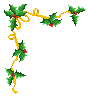 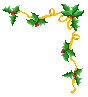 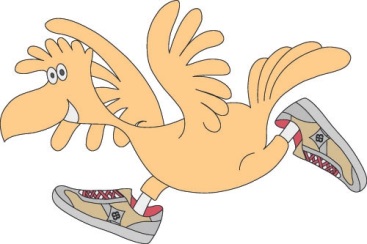 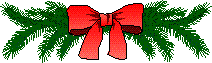 Jahresabschlussfeier des TST Ammerthal